新型コロナウイルス感染症集中対策実施中！！～いま、ここで食いとめる。医療を支える～県からの要請に基づき、1月15日  令２月7日営業時間を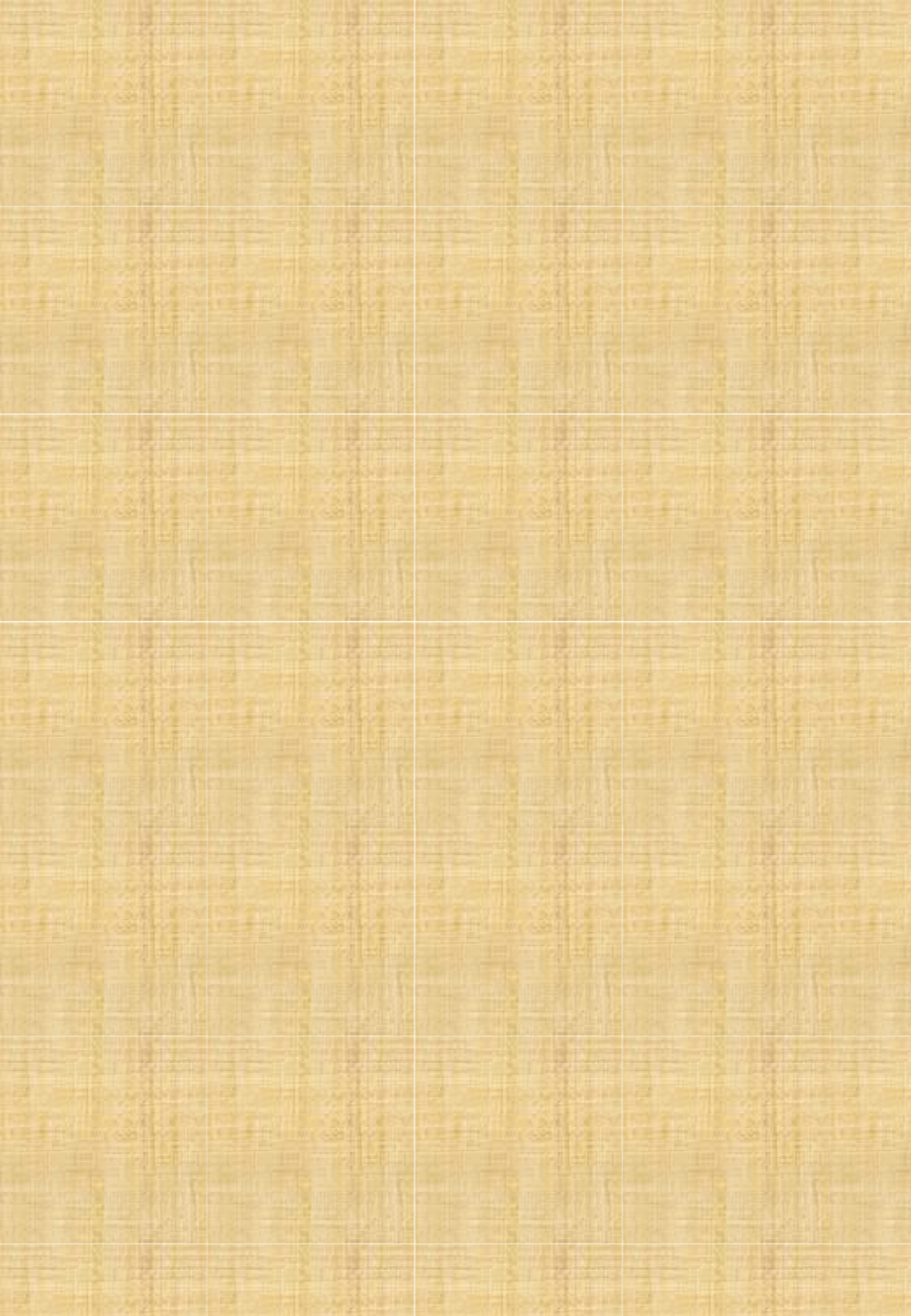 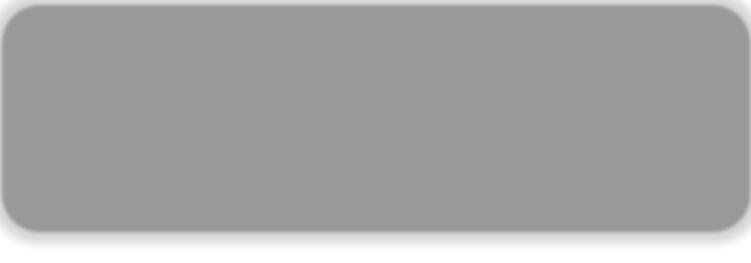 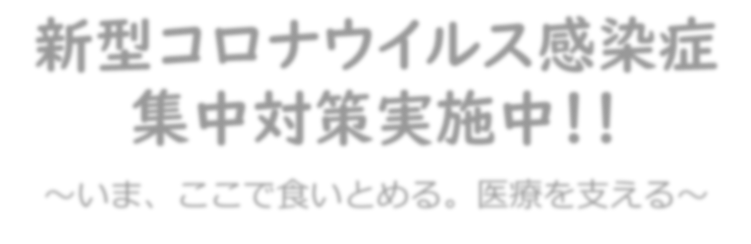 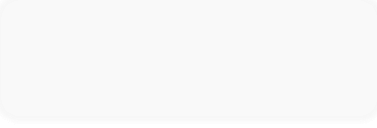 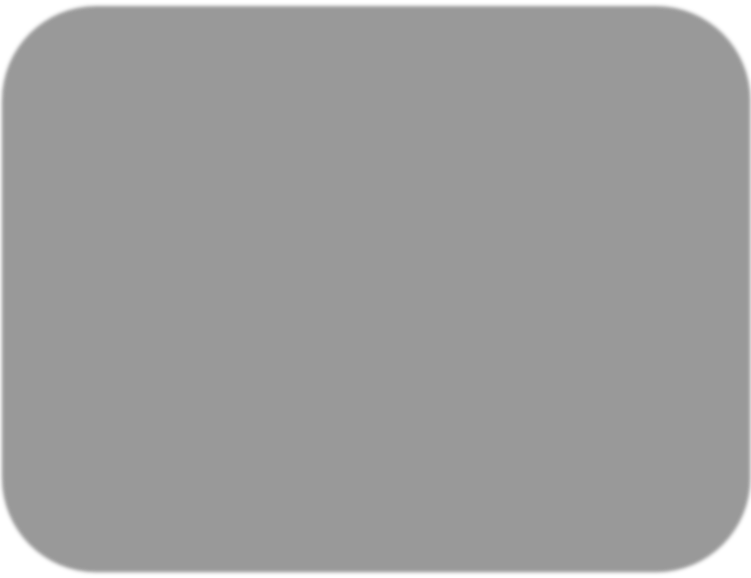 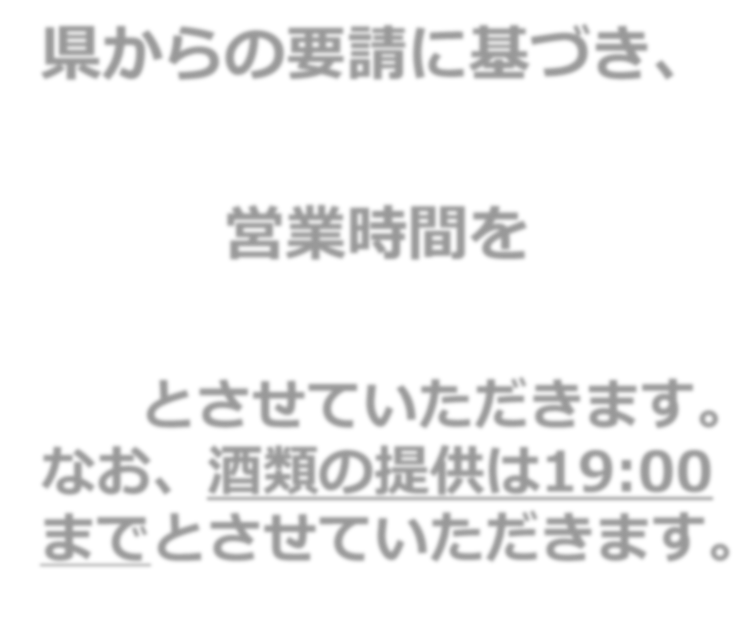 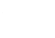 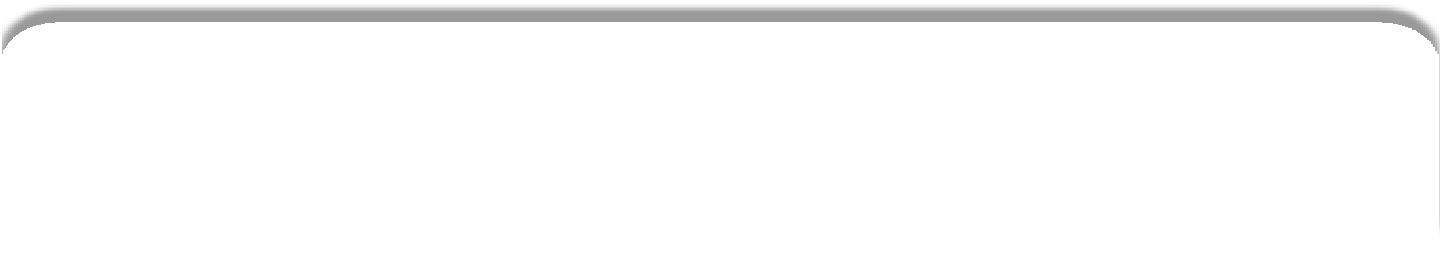 00：00　		　　　00：00とさせていただきます。なお、酒類の提供は19:00まで とさせていただきます。事業所名	会話時は、必ずマスクを着用しましょう！